Муниципальное бюджетное дошкольное образовательное учреждение«Детский сад комбинированного вида №40 «Солнышко»Конспект спортивного развлечения«До свидания, лето!»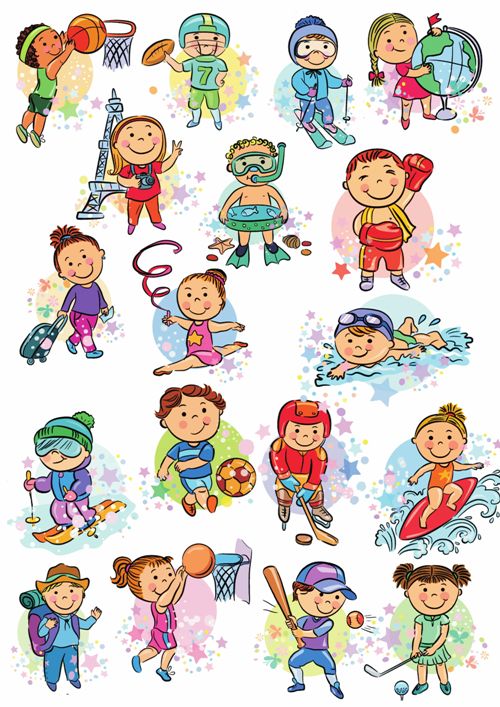      Автор – составитель:воспитательО.В.Тартыковаг. Юрга 2014г.Спортивное развлечение «До свидания, лето»Цель: создать эмоционально положительное настроение, развивать воображение и творческие способности; развить ловкость, внимание, умение играть в коллективные игры.Задачи:- осуществлять взаимосвязь по физическому и экологическому воспитанию- развивать любознательность, ловкость, координацию движений- воспитывать дружелюбие, стремление к взаимовыручкеОборудование и материалы: оформление зала воздушными  шарами, летней декорацией, 2 ватмана с нарисованной поляной, цветы для наклеивания на поляну.Предварительная работа: подготовка необходимого материала.Ход развлечения: Звучит песня «Вот оно какое наше лето» из м/ф «Дед Мороз и лето»Ведущий: Здравствуйте, дорогие гости! Для чего мы сегодня собрались? Какое сейчас время года? (ответ: осень) А какое прошло? (ответ: лето) Мы сегодня прощаемся с летом до следующего года. Посмотрите, кто к нам в гости пришел?Лето: Здравствуйте, мои друзья!Как рада встрече с вами я.Вы подросли, большими стали,Скажите, вы меня узнали?Я соткано из зноя,Несу тепло с собою.Я реки согреваю,Купаться приглашаю,И все вы любите меня за это.Ну, так скажите, кто я? (ответ: лето)Ведущий: Давайте с вами вспомним каким было лето.            Как красива и щедра природа!Сколько трав, деревьев и цветов!Сколько окружает нас народа:Мошек, бабочек, жуков и муравьев.            Только разведи рукой травинки:Под листочком дремлет светлячок,А вот здесь кузнечик чешет лапкой спинку,Паутинку тянет крошка паучок.Лето: А почему вы такие печальные?Ведущий: Мы же сегодня с тобой прощаемся до следующего года. А нам не хочется!Лето: Не грустите! Мы с вами сегодня еще повеселимся, поиграем!Пчела: Я, веселая пчела,Много меду собрала,Но пришел топтыжка,Разорил домишко.Собрались друзья, соседи:«Будем воевать с медведем!»Ведущий: А мы тебе, Пчелка, поможем!Игра «Медведи и пчелы» Мальчики и девочки делятся на команды медведей  и пчелок соответственно. Под музыку пчелки «летят» собирать мед, а медведи бегут в «ульи» его поедать. Пчелки с окончанием музыки возвращаются и «жалят»  не успевших убежать.Ведущий: Ребята, давайте поиграем ещё в одну озорную игру, а называется она «Паровоз». Дети делятся на две или три равные команды. Победителем становится та команда, которая первая соберется в паровоз.Ведущий: Лето, спасибо тебе за веселые игры, а вот девочки приглашают нас танцевать.Танец.Навстречу детям вылетает на метле Баба Яга.Баба Яга: Ух, ты, сколько вас пожаловало! Что вы в моем лесу забыли?Ведущий: У нас сегодня праздник. Хочешь с нами поиграть?Баба Яга: Ой, очень хочу! Я не играла уже 300 лет!Игра «Бабка Ёжка»Все становятся в большой круг, берутся за руки и двигаются по кругу, приговаривая: «Бабка - Ёжка –костяная ножка с печки упала, ножку сломала». После этого все опускают руки и разбегаются. Кого Бабка – Ёжка задела, тот останавливается, словно «заколдованный».Лето: Вот и прошло лето,Цветов и трав букетыМы будем рисовать.Эстафета «Укрась поляну» Дети строятся в две команды по 10 человек. Задача каждой команды – как можно быстрее  украсить «поляну» цветами: на лист ватмана с нарисованной «поляной» дети приклеивают цветы.Ведущий: Ребята, посмотрите, какая у нас получилась замечательная поляна. Подарим ее нашим гостям, и она будет всю зиму напоминать о нас и о лете.Лето: Мне очень понравилось на вашем празднике. А от меня вам угощение - конфеты. Песня о лете (музыка Ю.Муратова, слова А.Митрошиной).Ведущий: Спасибо, Лето!Лето: До свидания!